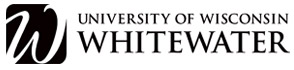 Prize Tax Acknowledgment FormEvent Name: _______________________________________________________I certify and acknowledge as follows:By accepting my prize, I acknowledge that I have received taxable income for which I am personally and solely responsible.  In addition, if the University of Wisconsin Whitewater pays any withholding tax associated with my prize, I am liable for taxable income associated with the amount of the withholding tax paid by the university.My name and Social Security Number are correctly stated below.The fair market value of my prize is $____________The university will report the fair market value of my prize to the Internal Revenue Service and to the State of Wisconsin Department of Revenue.Employee ID:  ____________________ or Student ID:  _______________________Printed Name: ____________________________________________________Signature: ____________________________________ Date: ______________